Exmo./a. Senhor/aPresidente do Instituto Superior TécnicoSolicita a V. Exa. com base no art.º 54 do Decreto-Lei nº 124/99, de 20 de abril (ECIC), alterado pela Lei nº 157/99, de 14 de setembro, dispensa de prestação de serviço na instituição de origemPede deferimento,Parecer do/a Responsável                                                         Parecer do/a Presidente do Centro / DepartamentoNota: Terminada a dispensa deverá ser apresentado o resultado do trabalho desenvolvido, nos seis meses imediatos ao gozo da licença, na DRH.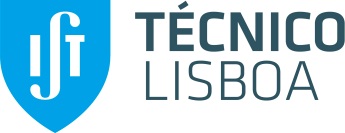 DISPENSA DE PRESTAÇÃO DE SERVIÇO NAINSTITUIÇÃO DE ORIGEM (CARREIRA DE INVESTIGAÇÃO CIENTÍFICA) DESPACHOO/A Presidente do IST,Nome Técnico IDistCarreira /CategoriaExt. Serviço  C.C.Responsável hierárquico/a Técnico IDistpelo período de  a iniciar em a fim de na seguinte instituiçãoDataAssinatura__________________________________________________________________________________________INFORMAÇÃO DA DRH__________________________________________O/A Presidente do Conselho Científico,___________________________________________O/A Administrador/a do IST,